                                                     Αθήνα 14 Μαρτίου 2022                        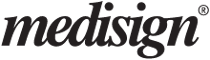 MediSign: νέο Πρόγραμμα Ιατρείου με αυτόματη Διαβίβαση στο myDATAΤο MediSign είναι ένα νέο Cloud-based Πρόγραμμα Ιατρείου σε πολύ προσιτή τιμή. Διαβιβάζει αυτόματα τα παραστατικά στο myDATA. Οι πελάτες μπορούν να το δοκιμάσουν δωρεάν για 30 ημέρες.Η MediSign Ltd διέθεσε στην Ελληνική Αγορά το MediSign, ένα νέο Πρόγραμμα Ιατρείου βασισμένο στο Cloud. Απευθύνεται σε Ιατρούς ή άλλους Επαγγελματίες Υγείας που διατηρούν ιδιωτικό Ιατρείο ή εργάζονται σε Πολυϊατρείο. Βασικά χαρακτηριστικά: Ηλεκτρονικός φάκελος ασθενούς, εύχρηστα Ραντεβού, απλή και γρήγορη Τιμολόγηση. Διαβίβαση στο myDATA με ένα κλικ.«Η δημιουργία λογισμικού για Επαγγελματίες Υγείας είναι μια δύσκολη υπόθεση, κυρίως επειδή έχουν διαθέσιμο πολύ λίγο χρόνο. Επίσης, οι Ιατρικές Ταξινομήσεις θα πρέπει να χρησιμοποιούνται προσεκτικά για να διευκολύνουν τους χρήστες. Είμαι ενθουσιασμένος γιατί καταφέραμε να δημιουργήσουμε ένα απλό και εύχρηστο Πρόγραμμα Ιατρείου σε πολύ προσιτή τιμή», δήλωσε ο Διευθυντής της MediSign, Χρήστος Ποντίκης.Το MediSign βασίζεται στο Cloud, πράγμα που σημαίνει ότι ο χρήστης δεν χρειάζεται να εγκαταστήσει τίποτα τοπικά στον υπολογιστή του. Μια σύνδεση στο Internet και ένας σύγχρονος browser είναι αρκετά. Λειτουργεί σε υπολογιστή, tablet και smartphone.Το MediSign ακολουθεί τον κανονισμό GDPR και τηρεί τα πλέον σύγχρονα πρωτόκολλα ασφαλείας για την αποθήκευση και μεταφορά των δεδομένων στο Δίκτυο.Η τιμολόγηση των Ασθενών ή των Ασφαλιστικών Ταμείων είναι γρήγορη και εύκολη. Το MediSign παράγει κομψά τιμολόγια pdf και διαβιβάζει σε πραγματικό χρόνο τα στοιχεία που απαιτεί η πλατφόρμα myDATA της ΑΑΔΕ.Το MediSign είναι ένα ολοκληρωμένο Πρόγραμμα Ιατρείου σε πολύ προσιτή τιμή. Το Βασικό Πακέτο προσφέρει πλήρη λειτουργικότητα και κοστίζει 9 ευρώ/μήνα. Οι Πελάτες δεν αναλαμβάνουν καμία δέσμευση. Μπορούν να διακόψουν τη συνδρομή τους οποτεδήποτε το επιθυμούν, λαμβάνοντας πάντα όλα τους τα δεδομένα.Κάθε ενδιαφερόμενος μπορεί να δοκιμάσει το MediSign δωρεάν για 30 ημέρες στη διεύθυνση https://medisign.gr Σχετικά με την MediSign Ltd: Η MediSign Ltd είναι εταιρεία web-based λογισμικού που εστιάζει στον τομέα της Υγείας. Η εταιρεία σχεδιάζει και αναπτύσσει ιατρικό λογισμικό, κατάλληλο για ιατρούς και ιατρικά κέντρα για περισσότερα από 15 χρόνια.ΕΠΙΚΟΙΝΩΝΙΑWeb: https://medisign.gr  Email: support@medisign.gr  Τηλ. 210 444 1908